商品檢驗標識:           或 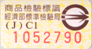 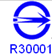 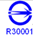 